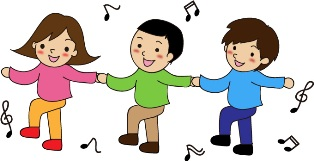  	Jest to gra, którą można dostosować do różnego wieku i wiedzy uczestników. Konieczny jest tu mistrz ceremonii, którego wyrok w sprawach spornych jest ostateczny. Winien on zaopatrzyć się w arkusik papieru z nazwiskami wszystkich grających. 
Przy nazwiskach stawiamy punkty.     Zaczyna pierwszy gracz i ogłasza: „Proszę wymienić kwiat zaczynający się na literę n”. Kto pierwszy powie narcyz czy nasturcja - uzyskuje punkt. Jeśli po upływie - powiedzmy - 15 sekund nikt nie odpowie, a zadający zagadkę potrafi udzielić zadowalającej odpowiedzi - on uzyskuje punkt. Jeśli nie potrafi - traci punkt.    Pierwszy gracz może żądać wymienienia po kolei sześciu rozmaitych przedmiotów: 
„Kto wymieni przedmiot znajdujący się w tym pokoju, zaczynający się na literę r? (np. radio), nazwisko aktora na literę l (Linda), itd.” To samo prawo przysługuje następnie pozostałym graczom.     Jest nie kończąca się ilość obiektów, o które można pytać. Jednak z góry trzeba wykluczyć pytania nie fair, takie jak: „Wymieńcie przedmiot znajdujący się w mojej kieszeni, zaczynający się na literę ś", bo nikt nie może wiedzieć, że pytający nosi stale przy sobie śrubokręt.     A oto kilka projektów: sztuki teatralne, filmy, powieści, wybitni ludzie, ryby, kwiaty, drzewa, owoce, imiona, rzeki, góry (w ogóle wszystkie nazwy geograficzne), artykuły spożywcze, postaci z Trylogii Sienkiewicza, marki samochodów i tak dalej. 